Как авторизироваться в ЭБС ZNANIUM.COM (ИНФРА-М)Зайти на сайт www.znanium.com.Нажать кнопку «Вход»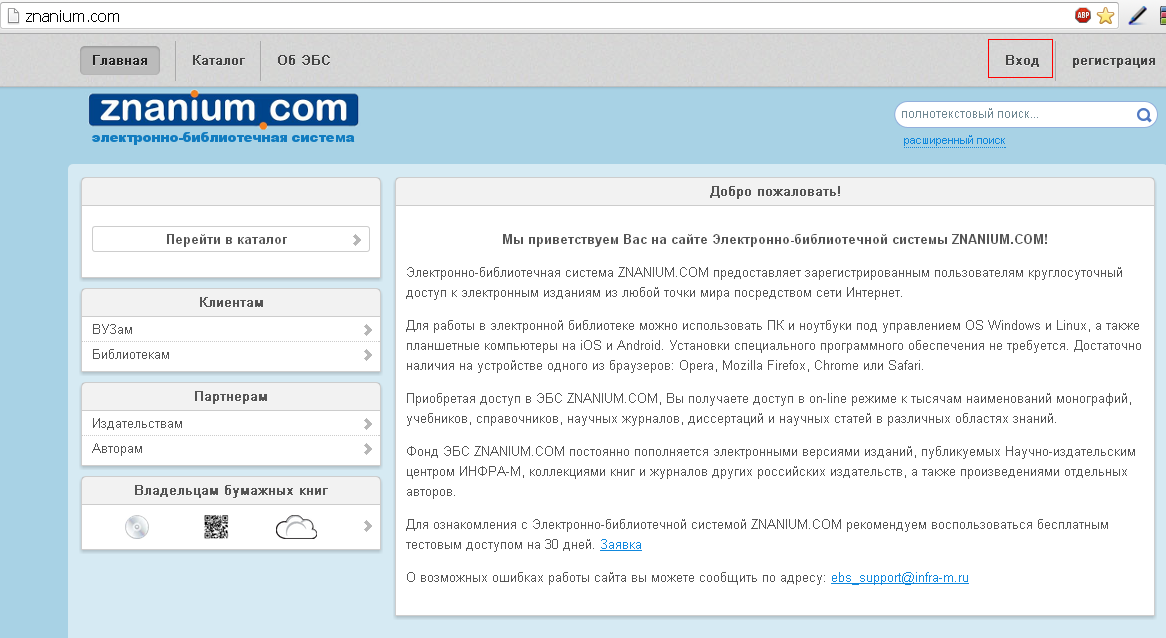 Заполнить следующие поля:Номер абонента – 9435 (единый для всех)Имя пользователя –указанный при регистрацииПароль – указанный при регистрации 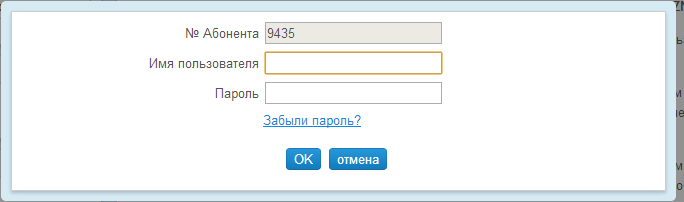 Нажать кнопку «ОК».